ПРИНЯТ      Общим собранием работников       ЧДОУ «Школа-сад      «РАЗВИТИЕ»                                             УТВЕРЖДАЮ                          Директор ЧДОУ                               «Школа – сад                              «РАЗВИТИЕ»протокол от 11.01.2021 года № 1	         	Т.А.Яхнич приказ от 11.01.2021 г. № 	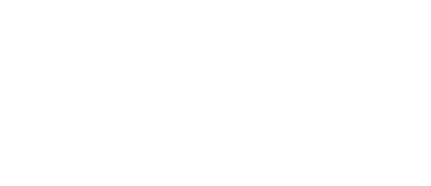 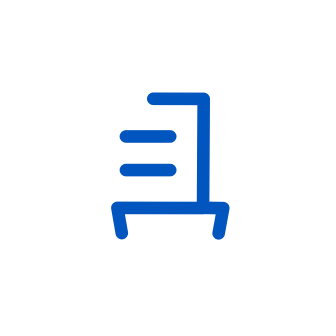 с учётом мнения Совета родителейЧДОУ «Школа-сад «РАЗВИТИЕ» протокол от 11.01.2021 года №      ПОРЯДОК И ОСНОВАНИЕ ПЕРЕВОДА, ОТЧИСЛЕНИЯ И ВОССТАНОВЛЕНИЯ ОБУЧАЮЩИХСЯ (ВОСПИТАННИКОВ)ЧАСТНОГО ДОШКОЛЬНОГООБРАЗОВАТЕЛЬНОГО УЧРЕЖДЕНИЯ«Школа-сад «РАЗВИТИЕ»Санкт-Петербург 20211.    Общие положенияНастоящий Порядок и основание перевода, отчисления и восстановления обучающихся (воспитанников) Частного дошкольного образовательного учреждения «Школа-сад «РАЗВИТИЕ» (далее - Порядок), (далее - ЧДОУ) разработан в соответствии с:ст. 30 п. 2, ст.57, 61, 62 Федерального закона от 29.12.2012 № 273-ФЗ «Об образовании в Российской Федерации»;п.   9.5    раздела    IX    Санитарно-эпидемиологические    правила    СП    3.1.2951-11«Профилактика полиомиелита»;Приказом Министерства образования и науки Российской Федерации от 28 декабря . № . Москва "Об утверждении Порядка и условий осуществления перевода обучающихся из одной организации, осуществляющей образовательную деятельность по образовательным программам дошкольного образования, в другие организации, осуществляющие образовательную деятельность по образовательным программам соответствующих уровня и направленности";Приказом Минпросвещения России от 21.01.2019 № 30 "О внесении изменений в Порядок и условия осуществления перевода обучающихся из одной организации, осуществляющей образовательную деятельность по образовательным программам дошкольного образования, в другие организации, осуществляющие образовательную деятельность по образовательным программам соответствующих уровня и направленности, утвержденные приказом Министерства образования и науки Российской Федерации от 28 декабря . № 1527";Постановлением главного государственного санитарного врача РФ и от 28 июля . N 107 "Об утверждении СП 3.1.2951-11 "Профилактика полиомиелита";    Уставом Частного дошкольного образовательного учреждения «Школа-сад «РАЗВИТИЕ»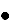 Изменения и дополнения в данный Порядок вносятся на основании изменения действующих законодательных актов.  Данный	документ	регулирует	порядок	и основания	перевода,	отчисления	и восстановления несовершеннолетних обучающихся (воспитанников) ЧДОУ по программам:Образовательной программой дошкольного образования ЧДОУ.Программами дополнительного образования.Настоящий Порядок принят с учетом мнения Совета родителей.Порядок и основание перевода воспитанников ЧДОУ из группы в группуОснованием для перевода воспитанников из группы в группу может являться:приказ директора о переводе в следующую возрастную группу по окончании учебного года;заявление родителей (законных представителей).Перевод воспитанников групп общеразвивающей направленности на следующую возрастную ступень освоения образовательной программы дошкольного образования осуществляется на основании приказа директора на первое сентября текущего года.В случае вакцинации оральной полиомиелитной вакциной (далее – ОПВ), во исполнение Постановления главного государственного санитарного врача РФ и от 28 июля . N 107 "Об утверждении СП 3.1.2951-11 "Профилактика полиомиелита", переводу подлежит ребёнок, не привитый от полиомиелита или получивший менее 3-х доз полиомиелитной вакцины на момент вакцинации другого воспитанника ОПВ на 60 календарных дней с момента вакцинации.В течение учебного года перевод воспитанника из одной возрастной группы в другую возрастную группу осуществляется на основании заявления родителя (законного представителя) при наличии вакантных мест и соответствия возраста.Перевод обучающегося (воспитанника) из группы в группу оформляется приказом директора ЧДОУ.Порядок и основание перевода воспитанников ЧДОУ в другое образовательное учреждениеПеревод в другое образовательное учреждение может быть осуществлен в следующих случаях:прекращение деятельности ЧДОУ;по инициативе родителей (законных представителей).В случае аннулирования лицензии ЧДОУ на осуществление образовательной деятельности (далее - лицензия), приостановления действия лицензии, администрация ЧДОУ:информирует родителей (законных представителей) о прекращении деятельности образовательной организации;Образовательные отношения могут быть прекращены по инициативе родителей (законных представителей) В заявлении родителей (законных представителей) обучающегося об отчислении в порядке перевода в принимающую организацию указываются:фамилия, имя, отчество (при наличии) обучающегося;дата рождения;направленность группы;наименование принимающей организации.в случае переезда в другую местность родителей (законных представителей) обучающегося указывается, в том числе населенный пункт, муниципальное образование, субъект Российской Федерации, в который осуществляется переезд.На основании заявления родителей (законных представителей) обучающегося об отчислении в порядке перевода директор ЧДОУ в трехдневный срок издает распорядительный акт об отчислении обучающегося в порядке перевода с указанием принимающей организации; выдает родителям (законным представителям).Требование предоставления других документов в качестве основания для зачисления обучающегося в принимающую организацию в связи с переводом из ЧДОУ не допускается.Порядок и основание отчисления воспитанника из ЧДОУ или из группы воспитанников, осваивающих дополнительную образовательную программуОбразовательные отношения прекращаются в связи с отчислением обучающегося из организации, осуществляющей образовательную деятельность:в связи освоением образовательной программы дошкольного образования ЧДОУ (завершением образования), в связи с освоением дополнительных образовательных программ;досрочно по основаниям:а) по инициативе родителей (законных представителей) несовершеннолетних обучающихся, в том числе, в случае перевода обучающегося для продолжения освоения образовательной программы в другую организацию, осуществляющую образовательную деятельность;б) по обстоятельствам, независящим от воли родителей (законных представителей)несовершеннолетнего обучающегося и организации, осуществляющей образовательную деятельность, в том числе в случае ликвидации организации, осуществляющей образовательную деятельность.Досрочное прекращение образовательных отношений по инициативе родителей (законных представителей) обучающегося (воспитанника) не влечет за собой возникновение каких-либо дополнительных, в том числе материальных, обязательств  перед  ЧДОУ.Отчисление оформляется заявлением родителей (законных представителей) обучающегося (воспитанника) и приказом директора  ЧДОУ на отчисление с указанием причины.Образовательные отношения по дополнительным программам дошкольного образования прекращаются в связи с теми же причинами, указанными в разделе 4, пункте «a» настоящего положения.Порядок восстановления воспитанника ЧДОУВосстановление воспитанника ЧДОУ на обучение по желанию родителя (законного представителя), осуществляется на основании приказа директора.